 The Patras International Film Festival is an independent video and film festival for young artists. The festival is open to all people around the world to show their work, express themselves and communicate their thoughts and feelings. Most of them have very low (if not zero) budgets, and strive to do the best they can. The festival can be their first step to present their work in public. It is organized mostly by young people and mainly targets to young people. The International Panorama of Independent Film Makers having existed for 13 years hopes to present an effluence of sounds and pictures which will unite various cultures and promote diversity.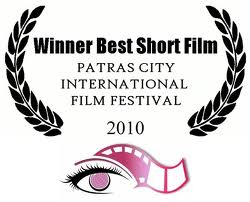 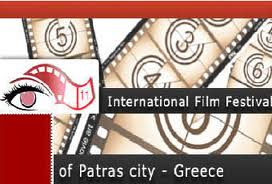 